学⽣の⾝分異動等チェックシートの⼊⼒について休学・復学・退学等、⾝分異動等の申出を希望する学⽣は、下記 URL または QR コードから「学⽣の⾝分異動等チェックシート⼊⼒フォーム」にアクセスし必要事項を⼊⼒してください。⼊⼒後、フォーム内で登録したメールアドレスに「学⽣の⾝分異動等チェックシート受領書」及び開封⽤パスワードをメールに添付して送付しますので、各⾃印刷のうえ休学願等とともに所属学部・研究科教務学⽣担当係に提出してください。学⽣の⾝分異動等チェックシート⼊⼒フォームhttps://www.office.kobe-u.ac.jp/stdnt-shien/Idou_CheckSheet_form.html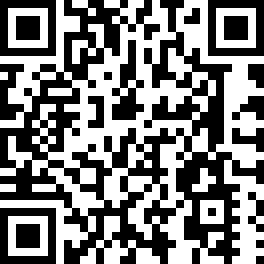 【手続きの流れ】①上記URL又はQRコードから「学生の身分異動等チェックシート」に入力する➁チェックシート受領書をメールにて受領後、印刷する➂休学願等を作成し、指導教員の確認印をいただく➃休学願等とチェックシート受領書を教務学生係に提出する　　年　　月　　日　神戸大学国際文化学部長　殿国際文化学部　学科　講座　学籍番号	氏名		電話番号	E-mail住所（〒　　　　）休学願下記のとおり休学したいので御許可願います。記１．理由	２．期間	自　　　　　年　　月　　日	至　　　　　年　　月　　日注　病気の場合は診断書添付のこと。指導教員確 認 欄教務学生係記入欄教務学生係記入欄授業料支払い教務システム入力休学履歴交換留学履歴卒業関係履修履歴